RĪKOJUMSRēzeknē2021.gada 11.oktobra	            		                                                    Nr. RNP/2021/3.6/128Par Rēzeknes novada ārkārtas domessēdes norisi 2021.gada 14.oktobrī Pamatojoties uz Ministru kabineta 2020.gada 9.jūnija noteikumu Nr.360 “Epidemioloģiskās drošības pasākumi Covid-19 infekcijas izplatības ierobežošanai” 6.9.apakšpunktu, Rēzeknes novada pašvaldības 2017.gada 20.jūlija saistošo noteikumu Nr.1 “Rēzeknes novada pašvaldības nolikums” 59.1 punktu,noteikt, ka Rēzeknes novada ārkārtas domes sēde 2021.gada 14.oktobrī notiek attālināti.Juridiskajai un lietvedības nodaļai nodrošināt šī rīkojuma nosūtīšanu Rēzeknes novada domes deputātiem.Attīstības plānošanas nodaļai nodrošināt informācijas par pastāvīgo komiteju sēžu un domes sēdes norisi attālināti publicēšanu pašvaldības mājaslapā.Domes priekšsēdētājs 	M.Švarcs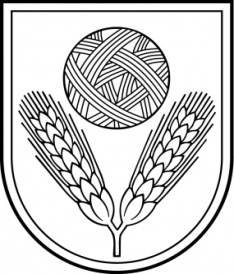 Rēzeknes novada pašvaldībaReģ.Nr.90009112679Atbrīvošanas aleja 95A,  Rēzekne,  LV – 4601,Tel. 646 22238; 646 22231,  Fax. 646 25935,E–pasts: info@rezeknesnovads.lvInformācija Internetā:  http://www.rezeknesnovads.lv